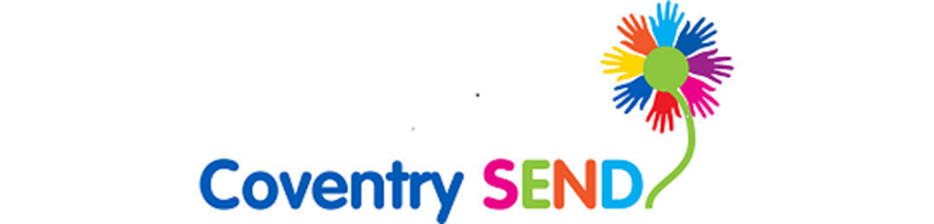 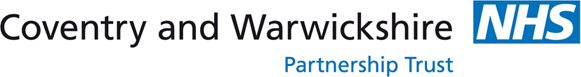 Early Years Family Conversation Record for Education, Health and Care NeedsCHILD’S / YOUNG PERSON’S DETAILS:Family Conversation (Early Years)What are your child’s strengths, interests and achievements?	How does your child communicate? What do you think of your child’s life at the moment?What do you want for your child in the future?What additional support would be helpful for your family?Do you require any additional support to take part in the EHC process? What is working and needs to stay the same? What isn’t working well and how does it need to change?Social Care Details Health Care Details Full Name of Child (First Name, surname):Date of Birth:Setting name and address:These are the key people who can support me through this process:NameContact number and emailThese are the key people who can support me through this process:These are the key people who can support me through this process:Family Conversation Meeting Date(s):Family Conversation Submission Date:Gender:Religion:Ethnicity:First language:Home address:Parent(s) / Carer(s) first language:Contact number:Email address:Support currently in placeWhat is this support achieving?Who provides this support?How often does this happen?What my child needs help withWhat could be put into place?Who could provide this?What would be the intended outcome?Details of any statutory measures in place Local authority responsibleDetails of any other plans in place GP’s name, address and telephone numberHealth Authority NHS NumberDisability/Diagnosis/Known Condition(s)Diagnosed byCurrent medical treatment/ medication(s) taken and impact of these (care plan required? etc) Other medical issues and impact of these (care plan required? etc)Health issues that may pose a risk to the child or to othersFamily health history: (Give details of family history that may have a direct impact on the family’s ability to stay strong) Details of any visual impairmentDetails of any hearing impairment